Form assessment of 3-year plan association; allocation & recognitionTilburg University Board Grants 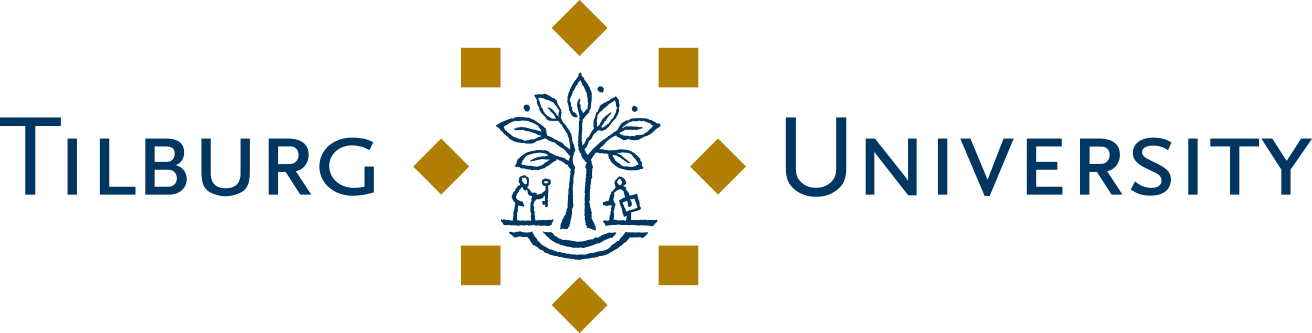 Part A: Contact Details Association The association is part of the group:Goal/mission association (max. 500 words):Part B: Structure Association B.1 Board members Every year the following positions are held on the board:Indicate/explain how the the change in board and the transition period is organized (max. 200 words):Indicate/explain how the application procedure works and how new board members are sought (max. 150 words):B.2 Committees Please list all committees within the association below. Copy the table if there are multiple committees. Committee 1B.3 Fixed activities/initiatives within core business Advice Grants Committee Agreement recognition on behalf of Grants Committee: Yes/NoAppendices A number of appendices are expected to be attached to this document, please send them in pdf format along with the application in the specified file name. Mandatory appendices level 1:Statutes with the following name: STATUTES_NAME REFERENCE;Code of conduct of house rules: COC_NAME REFERENCE;Most recent annual report: ANNUAL REPORT_DATE_NAME ASSOCIATION;If available, auditor's report regarding number of members: NUMBER OF MEMBERS_DATE_NAME ASSOCIATION.Name organizationName chair (from year of document submission)E-mail address for correspondenceAddressPostal codePlaceTelephone number(s)FacebookTwitterLinkedInWebsite(s)Chamber of Commerce numberGroup 1: ParticipationGroup 2: CultureIntroductionWork and internship mediationSociety  and internationalization Group 3: Schools’ Study AssociationsGroup 4: Student sports & Student AssociationsNumber of (paying) members on reference date  January 31Number of (paying) TiU members Position titleNumber of board membersMain tasks (max. 5 per function, use keywords)Board period (start and end date)Number of hours per week during board periodIntroductory period (start and end date)1Chairman2Official Secretary3Treasurer 4567Name committeeTarget committee (max. 50 words)Type of committee (cross out what is not applicable)recurring annually/one-off Fixed positions Number of committee membersName activity/initiative Type of activity/initiativeOrganized byDuration (number of half days)(Expected) attendance/participantsInvolvement business communityYes/NoIf yes, degree of business involvementExplanation activity/initiative (75 words)